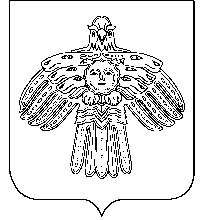                              АДМИНИСТРАЦИЯ                                                                 «НИЖНИЙ ОДЕС» КАР ОВМÖДЧÖМИНСА       ГОРОДСКОГО ПОСЕЛЕНИЯ «НИЖНИЙ ОДЕС»                                                             АДМИНИСТРАЦИЯ           ПОСТАНОВЛЕНИЕШУÖМ   от «05» сентября 2016 года                                                                                           N 243О подготовке проекта Решения Совета ГП «Нижний Одес» о внесении изменений в Правила землепользования и застройки МО ГП «Нижний Одес»Руководствуясь ст. 31, 32, 33 Градостроительного кодекса Российской Федерации от 29.12.2004 N 190-ФЗ, Правилами землепользования и застройки муниципального образования городского поселения «Нижний Одес», утвержденными решением Совета городского поселения «Нижний Одес» от 08.02.2010 № XX-94, протоколом заседания Комиссии по землепользованию и застройке администрации ГП «Нижний Одес» от 02.09.2016, администрация  городского поселения «Нижний Одес»ПОСТАНОВЛЯЕТ:1. Комиссии по землепользованию и застройке ГП «Нижний Одес» организовать работу по подготовке проекта "О внесении изменений в Правила землепользования и застройки МО ГП «Нижний Одес», утвержденные решением Совета городского поселения «Нижний Одес» от 08.02.2010 № XX-94 согласно приложению N 1 к настоящему постановлению.3. Установить срок проведения работ по подготовке проекта 1 (один) месяц со дня вступления в силу настоящего постановления.4. Утвердить порядок направления в Комиссию по землепользованию и застройке администрации ГП «Нижний Одес» предложений заинтересованных лиц в подготовке проекта решения согласно приложению N 2 к настоящему постановлению.2. Настоящее постановление вступает в силу со дня его принятия и подлежит официальному опубликованию.3. Контроль исполнения настоящего постановления оставляю за собой.Исполняющий обязанностируководителя администрации городского поселения «Нижний Одес»	            	                 Ф.Н. ЛаврентьевПриложение N 1к Постановлениюадминистрации ГП «Нижний Одес»от 05 сентября 2016 г. N 243Внести в ч. III Градостроительные регламенты Правил землепользования и застройки МО ГП "Нижний Одес"  утвержденные решением Совета городского поселения «Нижний Одес» от 08.02.2010 № XX-94 изменение, дополнив п. 1. ст. 64  подпунктами:Отдельно стоящие гаражи (до 3 машиномест);Гаражные кооперативы, стоянки с гаражами боксового типа.Приложение N 2к Постановлениюадминистрации ГП «Нижний Одес»от 05 сентября 2016 г. N 243Порядок направления предложений заинтересованных лиц в подготовке проекта внесения изменений в Правила землепользования и застройки муниципального образования городского поселения «Нижний Одес».	1. Со дня опубликования сообщения о подготовке проекта о внесении изменений в Правила землепользования и застройки администрации МО ГП «Нижний Одес» (далее - Правила), в течение срока проведения работ по подготовке проекта, заинтересованные лица вправе направлять в Комиссию по землепользованию и застройке администрации ГП «Нижний Одес» (далее - Комиссия) свои замечания и предложения.	2. Предложения направляются на имя председателя Комиссии, с пометкой "В Комиссию по землепользованию и застройке" посредством почтового отправления по адресу: РК, г. Сосногорск, пгт. Нижний Одес, пл. Ленина, д. 3, а также по электронной почте E-mail: gpodes@mail.ru.	3. Предложения должны быть за подписью лица, их изложившего, с указанием обратного адреса и даты подготовки предложений.	4. Предложения могут содержать любые материалы на бумажных или электронных носителях с обоснованием предлагаемого решения (внесения изменения). Направленные материалы возврату не подлежат.	5. Предложения, поступившие в Комиссию после завершения публичных слушаний по проекту внесения изменений в Правила, неподписанные предложения и предложения, не имеющие отношения к подготовке проекта внесения изменений в Правила, Комиссией не рассматриваются.